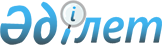 Ұлытау аудандық мәслихатының 2014 жылғы 24 желтоқсандағы ХХІV сессиясының № 210 "2015-2017 жылдарға арналған аудан бюджеті туралы" шешіміне өзгерістер енгізу туралыҚарағанды облысы Ұлытау аудандық мәслихатының 2015 жылғы 11 желтоқсандағы XХIХ сессиясының № 277 шешімі. Қарағанды облысының Әділет департаментінде 2015 жылғы 18 желтоқсанда № 3561 болып тіркелді      Қазақстан Республикасының 2008 жылғы 4 желтоқсандағы Бюджет Кодексіне, Қазақстан Республикасының 2001 жылғы 23 қаңтардағы "Қазақстан Республикасындағы жергілікті мемлекеттік басқару және өзін-өзі басқару туралы" Заңына сәйкес, аудандық мәслихат ШЕШІМ ЕТТІ:

       1. Ұлытау аудандық мәслихатының 2014 жылғы 24 желтоқсандағы ХХIV сессиясының № 210 "2015-2017 жылдарға арналған аудан бюджеті туралы" шешіміне (нормативтік құқықтық актілерді мемлекеттік тіркеу Тізілімінде № 2927 болып тіркелген және 2015 жылғы 25 қаңтардағы № 3-4 (5975) "Ұлытау өңірі" газетінде жарияланған) келесі өзгерістер енгізілсін:

      1 тармақ келесі редакцияда мазмұндалсын:

      "1. 2015-2017 жылдарға арналған аудан бюджеті тиісінше 1, 2 және 3 қосымшаларға сәйкес, оның ішінде 2015 жылға келесі көлемдерде бекітілсін:

      1) кірістер - 3785123 мың теңге, оның ішінде:

      салықтық түсімдер - 3560591 мың теңге;

      салықтық емес түсімдер - 1686 мың теңге;

      негізгі капиталды сатудан түсетін түсімдер -154 мың теңге;

      трансферттердің түсімдері – 222692 мың теңге;

      2) шығындар – 4268834 мың теңге;

      3) таза бюджеттік кредиттеу – 14193 мың теңге:

      бюджеттік кредиттер – 20811 мың теңге;

      бюджеттік кредиттерді өтеу – 6618 мың теңге;

      4) қаржы активтерімен операциялар бойынша сальдо – 35418 мың теңге;

      қаржы активтерін сатып алу – 35418 мың теңге;

       мемлекеттің қаржы активтерін сатудан түсетін түсімдер – 0 мың теңге;

      5) бюджет тапшылығы (профициті) – алу 533322 мың теңге;

      6) бюджет тапшылығын қаржыландыру (профицитін пайдалану) – 533322 мың теңге:

      қарыздар түсімі – 20811 мың теңге;

      қарыздарды өтеу – 6618 мың теңге;

       бюджет қаражаттарының пайдаланылатын қалдықтары – 519129 мың теңге.";

      5 тармақ келесі редакцияда мазмұндалсын:

      "5. Ұлытау ауданы әкімдігінің 2015 жылға арналған резерві 31285 мың теңге сомасында бекітілсін.";

      көрсетілген шешімге 1, 4, 5, 6 қосымшалары осы шешімге 1, 2, 3, 4 – қосымшаларға сәйкес жаңа редакцияда мазмұндалсын.

      2. Осы шешім 2015 жылдың 1 қаңтарынан бастап қолданысқа енгізіледі.

 2015 жылға арналған аудан бюджеті 2015 жылға арналған аудан бюджетінің құрамында нысаналы трансферттер мен бюджеттік кредиттер 2015 жылға арналған аудан бюджетінің бюджеттік инвестициялық жобаларды іске асыруға бағытталған бағдарламаларының тізбесі 2015 жылға арналған аудан бюджетінің кент, ауылдық округ әкімінің аппараттары арқылы      Қосымшаның жалғасы


					© 2012. Қазақстан Республикасы Әділет министрлігінің «Қазақстан Республикасының Заңнама және құқықтық ақпарат институты» ШЖҚ РМК
				
      Сессия төрағасы 

С. Жәнібеков

      Аудандық мәслихаттың
хатшысы 

Т. Сейтжанов
Ұлытау аудандық мәслихатының
 ХХIX сессиясының
2015 жылғы 11 желтоқсандағы
№ 277 шешіміне 1 қосымшаҰлытау аудандық мәслихатының
ХХІV сессиясының 2014 жылғы
24 желтоқсандағы № 210 шешіміне
1 қосымшаСанаты

Санаты

Санаты

Санаты

Санаты

Сома (мың теңге)

Сыныбы

Сыныбы

Сыныбы

Сыныбы

Сома (мың теңге)

Ішкі сыныбы 

Ішкі сыныбы 

Ішкі сыныбы 

Сома (мың теңге)

Сома (мың теңге)

Атауы

Сома (мың теңге)

1

2

3

4

5

І. КІРІСТЕР

3785123 

1 

Салықтық түсімдер

3560591 

01

Табыс салығы

4300 

2 

Жеке табыс салығы

4300 

03

Әлеуметтiк салық

0 

1 

Әлеуметтік салық

0 

04

Меншiкке салынатын салықтар

3526110 

1 

Мүлiкке салынатын салықтар

3508150 

3 

Жер салығы

5760 

4 

Көлiк құралдарына салынатын салық

10700 

5 

Бірыңғай жер салығы

1500 

05

Тауарларға, жұмыстарға және қызметтерге салынатын ішкі салықтар

29145 

2 

Акциздер

76 

3 

Табиғи және басқа да ресурстарды пайдаланғаны үшін түсетін түсімдер

25000 

4 

Кәсiпкерлiк және кәсiби қызметтi жүргiзгенi үшiн алынатын алымдар

4069 

08

Заңдық маңызы бар әрекеттерді жасағаны және (немесе) оған уәкілеттігі бар мемлекеттік органдар немесе лауазымды адамдар құжаттар бергені үшін алынатын міндетті төлемдер 

1036 

1 

Мемлекеттік баж

1036 

2

Салықтық емес түсімдер

1686 

01

Мемлекеттік меншіктен түсетін кірістер

615 

5 

Мемлекет меншігіндегі мүлікті жалға беруден түсетін кірістер

605 

7

Мемлекеттік бюджеттен берілетін кредиттер бойынша сыйақылар

10 

02

Мемлекеттік бюджеттен қаржыландырылатын мемлекеттік мекемелердің тауарларды (жұмыстарды, қызметтерді) өткізуінен түсетін түсімдер

3 

1 

Мемлекеттік бюджеттен қаржыландырылатын мемлекеттік мекемелердің тауарларды (жұмыстарды, қызметтерді) өткізуінен түсетін түсімдер

3 

04

Мемлекеттік бюджеттен қаржыландырылатын, сондай-ақ Қазақстан Республикасы Ұлттық Банкінің бюджетінен (шығыстар сметасынан) ұсталатын және қаржыландырылатын мемлекеттік мекемелер салатын айыппұлдар, өсімпұлдар, санкциялар, өндіріп алулар

344 

1 

Мұнай секторы ұйымдарынан түсетiн түсiмдердi қоспағанда, мемлекеттiк бюджеттен қаржыландырылатын, сондай-ақ Қазақстан Республикасы Ұлттық Банкiнiң бюджетiнен (шығыстар сметасынан) ұсталатын және қаржыландырылатын мемлекеттiк мекемелер салатын айыппұлдар, өсiмпұлдар, санкциялар, өндiрiп алулар

344 

06

Басқа да салықтық емес түсiмдер

724 

1 

Басқа да салықтық емес түсiмдер

724 

3 

Негізгі капиталды сатудан түсетін түсімдер

154 

03

Жерді және материалдық емес активтерді сату

154 

1 

Жерді сату

0 

2 

Материалдық емес активтерді сату

154 

4 

Трансферттердің түсімдері

222692 

02

Мемлекеттік басқарудың жоғары тұрған органдарынан түсетін трансферттер

222692 

2 

Облыстық бюджеттен түсетін трансферттер

222692 

Функционалдық топ

Функционалдық топ

Функционалдық топ

Функционалдық топ

Функционалдық топ

Сома (мың теңге)

Кіші функция

Кіші функция

Кіші функция

Кіші функция

Сома (мың теңге)

Бюджеттік бағдарламалардың әкімшісі 

Бюджеттік бағдарламалардың әкімшісі 

Бюджеттік бағдарламалардың әкімшісі 

Сома (мың теңге)

Бағдарлама 

Бағдарлама 

Сома (мың теңге)

Атауы

Сома (мың теңге)

1

2

3

4

5

6

II. ШЫҒЫНДАР

4268834

01

Жалпы сипаттағы мемлекеттік қызметтер 

388106

1

Мемлекеттік басқарудың жалпы функцияларын орындайтын өкілді, атқарушы және басқа органдар

322880

112

Аудан (облыстық маңызы бар қала) мәслихатының аппараты

17735

001

Аудан (облыстық маңызы бар қала) мәслихатының қызметін қамтамасыз ету жөніндегі қызметтер

17002

003

Мемлекеттік органның күрделі шығыстары

733

122

Аудан (облыстық маңызы бар қала) әкімінің аппараты

84812

001

Аудан (облыстық маңызы бар қала) әкімінің қызметін қамтамасыз ету жөніндегі қызметтер

80517

003

Мемлекеттік органның күрделі шығыстары

4295

123

Қаладағы аудан, аудандық маңызы бар қала, кент, ауыл, ауылдық округ әкімінің аппараты

220333

001

Қаладағы аудан, аудандық маңызы бар қала, кент, ауыл, ауылдық округ әкімінің қызметін қамтамасыз ету жөніндегі қызметтер

214967

022

Мемлекеттік органның күрделі шығыстары

5366

2

Қаржылық қызмет

293

459

Ауданның (облыстық маңызы бар қаланың) экономика және қаржы бөлімі

293

003

Салық салу мақсатында мүлікті бағалауды жүргізу

293

9

Жалпы сипаттағы өзге де мемлекеттік қызметтер 

64933

459

Ауданның (облыстық маңызы бар қаланың) экономика және қаржы бөлімі

37348

001

Ауданның (облыстық маңызы бар қаланың) экономикалық саясаттын қалыптастыру мен дамыту, мемлекеттік жоспарлау, бюджеттік атқару және коммуналдық меншігін басқару саласындағы мемлекеттік саясатты іске асыру жөніндегі қызметтер

36761

015

Мемлекеттік органның күрделі шығыстары

587

492

Ауданның (облыстық маңызы бар қаланың) тұрғын үй-коммуналдық шаруашылығы, жолаушылар көлігі, автомобиль жолдары және тұрғын үй инспекциясы бөлімі

14779

001

Жергілікті деңгейде тұрғын үй-коммуналдық шаруашылық, жолаушылар көлігі, автомобиль жолдары және тұрғын үй инспекциясы саласындағы мемлекеттік саясатты іске асыру жөніндегі қызметтер

14754

013

Мемлекеттік органның күрделі шығыстары

25

494

Ауданның (облыстық маңызы бар қаланың) кәсіпкерлік және өнеркәсіп бөлімі

12806

001

Жергілікті деңгейде кәсіпкерлікті және өнеркәсіпті дамыту саласындағы мемлекеттік саясатты іске асыру жөніндегі қызметтер

12286

003

Мемлекеттік органның күрделі шығыстары

520

02

Қорғаныс

22944

1

Әскери мұқтаждар

10162

122

Аудан (облыстық маңызы бар қала) әкімінің аппараты

10162

005

Жалпыға бірдей әскери міндетті атқару шеңберіндегі іс-шаралар

10162

2

Төтенше жағдайлар жөнiндегi жұмыстарды ұйымдастыру

12782

122

Аудан (облыстық маңызы бар қала) әкімінің аппараты

12782

006

Аудан (облыстық маңызы бар қала) ауқымындағы төтенше жағдайлардың алдын алу және оларды жою

12782

03

Қоғамдық тәртіп, қауіпсіздік, құқықтық, сот, қылмыстық атқару қызметі

360

9

Қоғамдық тәртіп және қауіпсіздік саласындағы өзге де қызметтер

360

492

Ауданның (облыстық маңызы бар қаланың) тұрғын үй-коммуналдық шаруашылығы, жолаушылар көлігі, автомобиль жолдары және тұрғын үй инспекциясы бөлімі

360

021

Елді мекендерде жол қозғалысы қауіпсіздігін қамтамасыз ету

360

04

Білім беру

1492934

1

Мектепке дейiнгi тәрбие және оқыту

164590

464

Ауданның (облыстық маңызы бар қаланың) білім бөлімі

164590

009

Мектепке дейінгі тәрбие мен оқыту ұйымдарының қызметін қамтамасыз ету

39198

040

Мектепке дейінгі білім беру ұйымдарында мемлекеттік білім беру тапсырысын іске асыруға

125392

2

Бастауыш, негізгі орта және жалпы орта білім беру

1191605

464

Ауданның (облыстық маңызы бар қаланың) білім бөлімі

1191605

003

Жалпы білім беру

1152866

006

Балаларға қосымша білім беру 

38739

9

Бiлiм беру саласындағы өзге де қызметтер

136739

464

Ауданның (облыстық маңызы бар қаланың) білім бөлімі

50960

001

Жергілікті деңгейде білім беру саласындағы мемлекеттік саясатты іске асыру жөніндегі қызметтер

11912

005

Ауданның (облыстық маңызы бар қаланың) мемлекеттік білім беру мекемелер үшін оқулықтар мен оқу-әдiстемелiк кешендерді сатып алу және жеткізу

16150

015

Жетім баланы (жетім балаларды) және ата-аналарының қамқорынсыз қалған баланы (балаларды) күтіп-ұстауға қамқоршыларларға (қорғаншыларға) ай сайынға ақшалай қаражат төлемі 

2793

022

Жетім баланы (жетім балаларды) және ата-анасының қамқорлығынсыз қалған баланы (балаларды) асырап алғаны үшін Қазақстан азаматтарына біржолғы ақша қаражатын төлеуге арналған төлемдер

298

067

Ведомстволық бағыныстағы мемлекеттік мекемелерінің және ұйымдарының күрделі шығыстары

19807

068

Халықтың компьютерлік сауаттылығын арттыруды қамтамасыз ету

0

467

Ауданның (облыстық маңызы бар қаланың) құрылыс бөлімі

85779

037

Білім беру объектілерін салу және реконструкциялау

85779

06

Әлеуметтiк көмек және әлеуметтiк қамсыздандыру

140431

2

Әлеуметтік көмек

110199

451

Ауданның (облыстық маңызы бар қаланың) жұмыспен қамту және әлеуметтік бағдарламалар бөлімі

110199

002

Жұмыспен қамту бағдарламасы

21736

004

Ауылдық жерлерде тұратын денсаулық сақтау, білім беру, әлеуметтік қамтамасыз ету, мәдениет, спорт және ветеринар мамандарына отын сатып алуға Қазақстан Республикасының заңнамасына сәйкес әлеуметтік көмек көрсету

6650

005

Мемлекеттiк атаулы әлеуметтiк көмек

1450

006

Тұрғын үйге көмек көрсету

2420

007

Жергiлiктi өкiлеттi органдардың шешiмi бойынша мұқтаж азаматтардың жекелеген топтарына әлеуметтiк көмек

27680

010

Үйден тәрбиеленіп оқытылатын мүгедек балаларды материалдық қамтамасыз ету

227

014

Мұқтаж азаматтарға үйде әлеуметтік көмек көрсету

26879

016

18 жасқа дейінгі балаларға мемлекеттік жәрдемақылар

7099

017

Мүгедектерді оңалту жеке бағдарламасына сәйкес, мұқтаж мүгедектерді міндетті гигиеналық құралдармен және ымдау тілі мамандарының қызмет көрсетуін, жеке көмекшілермен қамтамасыз ету

9792

023

Жұмыспен қамту орталықтарының қызметін қамтамасыз ету

762

052

Ұлы Отан соғысындағы Жеңістің жетпіс жылдығына арналған іс-шараларды өткізу

5504

9

Әлеуметтiк көмек және әлеуметтiк қамтамасыз ету салаларындағы өзге де қызметтер

30232

451

Ауданның (облыстық маңызы бар қаланың) жұмыспен қамту және әлеуметтiк бағдарламалар бөлiмi

30232

001

Жергілікті деңгейде халық үшін әлеуметтік бағдарламаларды жұмыспен қамтуды қамтамасыз етуді іске асыру саласындағы мемлекеттік саясатты іске асыру жөніндегі қызметтер 

27205

011

Жәрдемақыларды және басқа да әлеуметтік төлемдерді есептеу, төлеу мен жеткізу бойынша қызметтерге ақы төлеу

710

021

Мемлекеттік органның күрделі шығыстары

579

067

Ведомстволық бағыныстағы мемлекеттік мекемелерінің және ұйымдарының күрделі шығыстары

1738

07

Тұрғын үй-коммуналдық шаруашылық

538568

1

Тұрғын үй шаруашылығы

228162

464

Ауданның (облыстық маңызы бар қаланың) білім бөлімі

8000

026

Жұмыспен қамту 2020 жол картасы бойынша қалаларды және ауылдық елді мекендерді дамыту шеңберінде объектілерді жөндеу

8000

467

Ауданның (облыстық маңызы бар қаланың) құрылыс бөлімі

220162

003

Коммуналдық тұрғын үй қорының тұрғын үйін жобалау және (немесе) салу, реконструкциялау 

133495

004

Инженерлік коммуникациялық инфрақұрылымды жобалау, дамыту және (немесе) жайластыру

86667

2

Коммуналдық шаруашылық

185455

123

Қаладағы аудан, аудандық маңызы бар қала, кент, ауыл, ауылдық округ әкімінің аппараты

45024

014

Елді мекендерді сумен жабдықтауды ұйымдастыру 

45024

467

Ауданның (облыстық маңызы бар қаланың) құрылыс бөлімі

140431

005

Коммуналдық шаруашылығын дамыту

0

006

Сумен жабдықтау және су бұру жүйелерін дамыту

140431

492

Ауданның (облыстық маңызы бар қаланың) тұрғын үй-коммуналдық шаруашылығы, жолаушылар көлігі, автомобиль жолдары және тұрғын үй инспекциясы бөлімі

0

026

Ауданның (облыстық маңызы бар қаланың) коммуналдық меншігіндегі жылу желілерін пайдалануды ұйымдастыру

0

3

Елді-мекендерді абаттандыру

124951

123

Қаладағы аудан, аудандық маңызы бар қала, кент, ауыл, ауылдық округ әкімінің аппараты

124951

008

Елді мекендердегі көшелерді жарықтандыру

24680

009

Елді мекендердің санитариясын қамтамасыз ету

4642

011

Елді мекендерді абаттандыру мен көгалдандыру

95629

467

Ауданның (облыстық маңызы бар қаланың) құрылыс бөлімі

0

007

Қаланы және елді мекендерді абаттандыруды дамыту

0

492

Ауданның (облыстық маңызы бар қаланың) тұрғын үй-коммуналдық шаруашылығы, жолаушылар көлігі, автомобиль жолдары және тұрғын үй инспекциясы бөлімі

0

015

Елді мекендердегі көшелерді жарықтандыру

0

018

Елді мекендерді абаттандыру және көгалдандыру

0

08

Мәдениет, спорт, туризм және ақпараттық кеңістік

512395

1

Мәдениет саласындағы қызмет

252447

455

Ауданның (облыстық маңызы бар қаланың) мәдениет және тілдерді дамыту бөлімі

240945

003

Мәдени-демалыс жұмысын қолдау

240945

467

Ауданның (облыстық маңызы бар қаланың) құрылыс бөлімі

11502

011

Мәдениет объктілерін дамыту

11502

2

Спорт

164250

465

Ауданның (облыстық маңызы бар қаланың) дене шынықтыру және спорт бөлімі

40218

001

Жергілікті деңгейде дене шынықтыру және спорт саласындағы мемлекеттік саясатты іске асыру жөніндегі қызметтер

4497

004

Мемлекеттік органның күрделі шығыстары

7390

006

Аудандық (облыстық маңызы бар қалалық) деңгейде спорттық жарыстар өткізу

18805

007

Әртүрлі спорт түрлері бойынша аудан (облыстық маңызы бар қала) құрама командаларының мүшелерін дайындау және олардың облыстық спорт жарыстарына қатысуы

9526

467

Ауданның (облыстық маңызы бар қаланың) құрылыс бөлімі

124032

008

Спорт объектілерін дамыту

124032

3

Ақпараттық кеңістік

56210

455

Ауданның (облыстық маңызы бар қаланың) мәдениет және тілдерді дамыту бөлімі

29072

006

Аудандық (қалалық) кітапханалардың жұмыс істеуі

29072

456

Ауданның (облыстық маңызы бар қаланың) ішкі саясат бөлімі

27138

002

Мемлекеттік ақпараттық саясат жүргізу жөніндегі қызметтер

27138

9

Мәдениет, спорт, туризм және ақпараттық кеңістікті ұйымдастыру жөніндегі өзге де қызметтер

39488

455

Ауданның (облыстық маңызы бар қаланың) мәдениет және тілдерді дамыту бөлімі

13091

001

Жергілікті деңгейде тілдерді және мәдениетті дамыту саласындағы мемлекеттік саясатты іске асыру жөніндегі қызметтер

6644

010

Мемлекеттік органның күрделі шығыстары

0

032

Ведомстволық бағыныстағы мемлекеттік мекемелерінің және ұйымдарының күрделі шығыстары

6447

456

Ауданның (облыстық маңызы бар қаланың) ішкі саясат бөлімі

26397

001

Жергілікті деңгейде ақпарат, мемлекеттілікті нығайту және азаматтардың әлеуметтік сенімділігін қалыптастыру саласында мемлекеттік саясатты іске асыру жөніндегі қызметтер

14578

003

Жастар саясаты саласында іс-шараларды іске асыру

11085

006

Мемлекеттік органның күрделі шығыстары

734

10

Ауыл, су, орман, балық шаруашылығы, ерекше қорғалатын табиғи аумақтар, қоршаған ортаны және жануарлар дүниесін қорғау, жер қатынастары

165839

1

Ауыл шаруашылығы

50471

459

Ауданның (облыстық маңызы бар қаланың) экономика және қаржы бөлімі

9234

099

Мамандардың әлеуметтік көмек көрсетуі жөніндегі шараларды іске асыру

9234

462

Ауданның (облыстық маңызы бар қаланың) ауыл шаруашылғы бөлімі

15466

001

Жергілікті деңгейде ауыл шаруашылығы саласындағы мемлекеттік саясатты іске асыру жөніндегі қызметтер

14518

006

Мемлекеттік органның күрделі шығыстары

948

467

Ауданның (облыстық маңызы бар қаланың) құрылыс бөлімі

0

010

Ауыл шаруашылығы объектілерін дамыту

0

473

Ауданның (облыстық маңызы бар қаланың) ветеринария бөлімі

25771

001

Жергілікті деңгейде ветеринария саласындағы мемлекеттік саясатты іске асыру жөніндегі қызметтер

7068

003

Мемлекеттік органның күрделі шығыстары

823

005

Мал көмінділерінің (биотермиялық шұңқырлардың) жұмыс істеуін қамтамасыз ету

150

007

Қаңғыбас иттер мен мысықтарды аулауды және жоюды ұйымдастыру

1000

008

Алып қойылатын және жойылатын ауру жануарлардың, жануарлардан алынатын өнімдер мен шикізаттың құнын иелеріне өтеу

14430

010

Ауыл шаруашылығы жануарларын сәйкестендіру жөнiндегi iс-шараларды өткізу

2300

6

Жер қатынастары

28291

463

Ауданның (облыстық маңызы бар қаланың) жер қатынастары бөлімі

28291

001

Аудан (облыстық манызы бар қала) аумағында жер қатынастарын реттеу саласындағы мемлекеттік саясатты іске асыру жөніндегі қызметтер

21527

004

Жерді аймақтарға бөлу жөніндегі жұмыстарды ұйымдастыру

6000

007

Мемлекеттік органның күрделі шығыстары

764

9

Ауыл, су, орман, балық шаруашылығы, қоршаған ортаны қорғау және жер қатынастары саласындағы басқа да қызметтер

87077

473

Ауданның (облыстық маңызы бар қаланың) ветеринария бөлімі

87077

011

Эпизоотияға қарсы іс-шаралар жүргізу

87077

11

Өнеркәсіп, сәулет, қала құрылысы және құрылыс қызметі 

26255

2

 Сәулет, қала құрылысы және құрылыс қызметі 

26255

467

Ауданның (облыстық маңызы бар қаланың) құрылыс бөлімі

15695

001

Жергілікті деңгейде құрылыс саласындағы мемлекеттік саясатты іске асыру жөніндегі қызметтер

15296

017

Мемлекеттік органның күрделі шығыстары

399

468

Ауданның (облыстық маңызы бар қаланың) сәулет және қала құрылысы бөлімі

10560

001

Жергілікті деңгейде сәулет және қала құрылысы саласындағы мемлекеттік саясатты іске асыру жөніндегі қызметтер

10379

004

Мемлекеттік органның күрделі шығыстары

181

12

Көлік және коммуникация

139812

1

Автомобиль көлігі

139812

123

Қаладағы аудан, аудандық маңызы бар қала, кент, ауыл, ауылдық округ әкімінің аппараты

139812

013

Аудандық маңызы бар қалаларда, кенттерде, ауылдарда, ауылдық округтерде автомобиль жолдарының жұмыс істеуін қамтамасыз ету

139812

492

Ауданның (облыстық маңызы бар қаланың) тұрғын үй-коммуналдық шаруашылығы, жолаушылар көлігі, автомобиль жолдары және тұрғын үй инспекциясы бөлімі

0

023

Автомобиль жолдарының жұмыс істеуін қамтамасыз ету

0

13

Басқалар

40397

9

Басқалар

40397

459

Ауданның (облыстық маңызы бар қаланың) экономика және қаржы бөлімі

31285

012

Ауданның (облыстың маңызы бар қаланың) жергілікті атқарушы органының резерві

31285

492

Ауданның (облыстық маңызы бар қаланың) тұрғын үй-коммуналдық шаруашылығы, жолаушылар көлігі, автомобиль жолдары және тұрғын үй инспекциясы бөлімі

9112

040

"Өңірлерді дамыту" бағдарламасы шеңберінде өңірлерді экономикалық дамытуға жәрдемдесу бойынша шараларды іске асыру

9112

14

Борышқа қызмет көрсету

10

1

Борышқа қызмет көрсету

10

459

Ауданның (облыстық маңызы бар қаланың) экономика және қаржы бөлімі

10

021

Жергілікті атқарушы органдардың облыстық бюджеттен қарыздар бойынша сыйақылар мен өзге де төлемдерді төлеу бойынша борышына қызмет көрсету

10

15

Трансферттер

800783

1

Трансферттер

800783

459

Ауданның (облыстық маңызы бар қаланың) экономика және қаржы бөлімі

800783

006

Нысаналы пайдаланылмаған (толық пайдаланылмаған) трансферттерді қайтару

11543

007

Бюджеттік алып қоюлар 

789216

016

Нысаналы мақсатқа сай пайдаланылмаған нысаналы трансферттерді қайтару

24

III. Таза бюджеттік кредиттеу 

14193

Бюджеттік кредиттер

20811

Мемлекеттік коммуналдық тұрғын үй қорының тұрғын үйін жобалау,салу және (немесе) сатып алу

0

10

Ауыл, су, орман, балық шаруашылығы, ерекше қорғалатын табиғи аумақтар, қоршаған ортаны және жануарлар дүниесін қорғау, жер қатынастары

20811

1

Ауыл шаруашылығы

20811

459

Ауданның (облыстық маңызы бар қаланың) экономика және қаржы бөлімі

20811

018

Мамандарды әлеуметтік қолдау шараларын іске асыруға берілетін бюджеттік кредиттер

20811

Санаты

Санаты

Санаты

Санаты

Санаты

Сома

(мың теңге)

 

Сыныбы

Сыныбы

Сыныбы

Сыныбы

Сома

(мың теңге)

 

Ішкі сыныбы 

Ішкі сыныбы 

Ішкі сыныбы 

Сома

(мың теңге)

 

Атауы

Сома

(мың теңге)

 

1

2

3

4

5

Бюджеттік кредиттерді өтеу

6618

5

Бюджеттік кредиттерді өтеу

6618

01

Бюджеттік кредиттерді өтеу

6618

1

Мемлекеттік бюджеттен берілген бюджеттік кредиттерді өтеу

6618

Функционалдық топ

Функционалдық топ

Функционалдық топ

Функционалдық топ

Функционалдық топ

Сома (мың теңге)

 

Кіші функция

Кіші функция

Кіші функция

Кіші функция

Сома (мың теңге)

 

Бюджеттік бағдарламалардың әкімшісі

Бюджеттік бағдарламалардың әкімшісі

Бюджеттік бағдарламалардың әкімшісі

Сома (мың теңге)

 

Бағдарлама

Бағдарлама

Сома (мың теңге)

 

Сома (мың теңге)

 

 Атауы

Сома (мың теңге)

 

1

2

3

4

5

6

IV. Қаржы активтерімен операциялар бойынша сальдо

35418

Функцианалдық топ

Функцианалдық топ

Функцианалдық топ

Функцианалдық топ

Функцианалдық топ

Сома (мың теңге)

Кіші функция

Кіші функция

Кіші функция

Кіші функция

Сома (мың теңге)

Бюджеттік бағдарламалардың әкімшісі

Бюджеттік бағдарламалардың әкімшісі

Бюджеттік бағдарламалардың әкімшісі

Сома (мың теңге)

Бағдарлама

Бағдарлама

Сома (мың теңге)

Атауы

Сома (мың теңге)

1

2

3

3

4

5

Қаржылық активтерін сатып алу

35418

13

Басқалар

35418

9

Басқалар

35418

459

459

Ауданның (облыстық маңызы бар қаланың) экономика және қаржы бөлімі

35418

014

014

Заңды тұлғалардың жарғылық капиталын қалыптастыру немесе ұлғайту

35418

Санаты

Санаты

Санаты

Санаты

Санаты

 Сома (мың теңге)

Сыныбы

Сыныбы

Сыныбы

Сыныбы

 Сома (мың теңге)

Ішкі сыныбы

Ішкі сыныбы

 Сома (мың теңге)

Атауы

 Сома (мың теңге)

1

2

3

3

5

6

Мемлекеттің қаржы активтерін сатудан түсетін түсімдер

0

Атауы

Атауы

Атауы

Атауы

Атауы

Сома (мың теңге)

1

1

1

1

1

2

V. Бюджет тапшылығы (профициті) 

-533322

VI. Бюджет тапшылығын қаржыландыру (профицитін пайдалану) 

533322

Санаты

Санаты

Санаты

Санаты

Санаты

Сома (мың теңге)

 

Сыныбы

Сыныбы

Сыныбы

Сыныбы

Сома (мың теңге)

 

Ішкі сыныбы 

Ішкі сыныбы 

Ішкі сыныбы 

Сома (мың теңге)

 

Атауы 

Атауы 

Сома (мың теңге)

 

1

2

3

4

5

Қарыздар түсімдері

20811

7

Қарыздар түсімдері

20811

01

Мемлекеттік ішкі қарыздар 

20811

2

Қарыз алу келісім-шарттары

20811

Функционалдық топ 

Функционалдық топ 

Функционалдық топ 

Функционалдық топ 

Функционалдық топ 

Сома (мың теңге)

 Кіші функция 

 Кіші функция 

 Кіші функция 

 Кіші функция 

Сома (мың теңге)

 Бюджеттік бағдарламалардың әкімшісі

 Бюджеттік бағдарламалардың әкімшісі

 Бюджеттік бағдарламалардың әкімшісі

Сома (мың теңге)

Бағдарлама 

Бағдарлама 

Сома (мың теңге)

 Атауы

Сома (мың теңге)

1

2

3

4

5

6

Қарыздарды өтеу

6618

16

Қарыздарды өтеу

6618

1

Қарыздарды өтеу

6618

459

Ауданның (облыстық маңызы бар қаланың) экономика және қаржы бөлімі

6618

005

Жергілікті атқарушы органның жоғары тұрған бюджет алдындағы борышын өтеу

6618

Санаты

Санаты

Санаты

Санаты

Сома (мың теңге)

Сыныбы

Сыныбы

Сыныбы

Сома (мың теңге)

Ішкі сыныбы 

Ішкі сыныбы 

Сома (мың теңге)

 Атауы

Сома (мың теңге)

1

2

3

4

5

8

Бюджет қаражаттарының пайданылатын қалдықтары

519129

Ұлытау аудандық мәслихатының
ХХIX сессиясының
2015 жылғы 11 желтоқсандағы
№ 277 шешіміне 2 қосымшаҰлытау аудандық мәслихатының
ХХІV сессиясының 2014 жылғы
24 желтоқсандағы № 210 шешіміне
4 қосымшаАтауы

Сомасы, мың теңге

1

2

Барлығы

332456

Ағымдағы нысаналы трансферттер

296181

Нысаналы даму трансферттері

15464

Бюджеттік кредиттер

20811

оның ішінде:

Ағымдағы нысаналы трансферттер

207228

Мектепке дейінгі білім беру ұйымдарында мемлекеттік білім беру тапсырыстарын іске асыруға 

72474

Үш деңгейлі жүйе бойынша біліктілігін арттырудан өткен мұғалімдерге еңбек ақыны көтеруге 

15428

Мемлекеттік мекемелердің мемлекеттік қызметшілері болып табылмайтын жұмыскерлерінің, сондай-ақ жергілікті бюджеттерден қаржыландырылатын мемлекеттік қазыналық кәсіпорындар жұмыскерлерінің лауазымдық айлықақыларына ерекше еңбек жағдайлары үшін ай сайынғы үстемеақы төлеуге 

96420

Мүгедектердің құқықтарын қамтамасыз ету және өмір сүру сапасын жақсарту бойынша Іс-шаралар жоспарын іске асыруға 

1065

Ұлы Отан соғысындағы Жеңістің жетпіс жылдығына арналған іс-шараларды өткізу

5504

Алып қойылатын және жойылатын ауру жануарлардың, жануарлардан алынатын өнімдер мен шикізаттың құнын иелеріне өтеу

14430

Азаматтық хал актілерін тіркеу бөлімінің штаттық санын ұстауға

493

Жергілікті атқарушы органдардың агроөнеркәсіптік кешені бөлімшелерін ұстауға 

1414

Нысаналы даму трансферттері

15464

Сумен жабдықтау және су бұру жүйелерін дамыту

Алғабас ауылының су құбырын реконструкциялауға

Ұлытау ауылы, Ұлытау-Саламат су ағызарын реконструкциялауға

5071

10393

Бюджеттік кредиттер

20811

Мамандарды әлеуметтік қолдау шараларын іске асыру үшін жергілікті атқарушы органдарға берілетін бюджеттік кредиттер 

20811

Ұлытау аудандық мәслихатының
ХХIX сессиясының
2015 жылғы 11 желтоқсандағы
№ 277 шешіміне 3 қосымшаҰлытау аудандық мәслихатының
ХХІV сессиясының 2014 жылғы
24 желтоқсандағы № 210 шешіміне
5 қосымшаФункционалдық топ

Функционалдық топ

Функционалдық топ

Функционалдық топ

Функционалдық топ

Сома (мың теңге)

 Кіші функция

 Кіші функция

 Кіші функция

 Кіші функция

Сома (мың теңге)

Бюджеттік бағдарламалардың әкімшісі

Бюджеттік бағдарламалардың әкімшісі

Бюджеттік бағдарламалардың әкімшісі

Сома (мың теңге)

Бағдарлама 

Бағдарлама 

Сома (мың теңге)

Атауы

Сома (мың теңге)

1

2

3

4

5

6

Барлығы:

496127

07

Тұрғын үй - коммуналдық шаруашылық

360593

1

Тұрғын үй шаруашылығы

220162

467

Ауданның (облыстық маңызы бар қаланың) құрылыс бөлімі

133495

003

Коммуналдық тұрғын үй қорының тұрғын үйін жобалау және (немесе) салу, реконструкциялау 

133495

467

Ауданның (облыстық маңызы бар қаланың) құрылыс бөлімі

86667

004

Инженерлік коммуникациялық инфрақұрылымды жобалау, дамыту және (немесе) жайластыру

86667

2

Коммуналдық шаруашылық

140431

467

Ауданның (облыстық маңызы бар қаланың) құрылыс бөлімі

140431

006

Сумен жабдықтау және су бұру жүйесін дамыту

140431

08

Мәдениет, спорт, туризм және ақпараттық кеңістік

135534

1

Мәдениет саласындағы қызмет

11502

467

Ауданның (облыстық маңызы бар қаланың) құрылыс бөлімі

11502

011

Мәдениет объектілерін дамыту

11502

2

Спорт

124032

467

Ауданның (облыстық маңызы бар қаланың) құрылыс бөлімі

124032

008

Спорт объектілерін дамыту

124032

10

Ауыл, су, орман, балық шаруашылығы, ерекше қорғалатын табиғи аумақтар, қоршаған ортаны және жануарлар дүниесін қорғау, жер қатынастары 

1

Ауыл шаруашылығы

467

Ауданның (облыстық маңызы бар қаланың) құрылыс бөлімі

010

Ауыл шаруашылығы объектілерін дамыту

Ұлытау аудандық мәслихатының
ХХIX сессиясының
2015 жылғы 11 желтоқсандағы
№ 277 шешіміне 4 қосымшаҰлытау аудандық мәслихатының
ХХІV сессиясының 2014 жылғы
24 желтоқсандағы № 210 шешіміне
6 қосымшаАтауы

Барлығы

Жезді кенті округі

Ақтас кенті округі

Қарсақпай кенті округі

Қаракеңгір ауылдық округі

Амангелді ауылдық округі

530120

54454

18439

62150

17309

18466

кенттер мен ауылдық округтер әкімі аппаратының қызметін қамтамасыз ету

220333

28030

13071

16982

12039

11098

елді мекендердің сумен жабдықтау ұйымдастыру

45024

8864

2274

0

3000

4789

елді мекендерде көшелерді жарықтандыру

24680

4249

350

590

1514

500

елді мекендерді абаттандыру мен көгалдандыру

95629

4315

1445

1235

360

500

елді мекендердің санитариясын қамтамасыз ету

4642

4444

0

0

198

0

елді мекендердің автомобиль жолдарының жұмыс істеуін қамтамасыз ету

139812

4552

1299

43343

198

1579

Шеңбер ауылдық округі

Егінді ауылдық округі

Алғабас ауылдық округі

Мибұлақ ауылдық округі

Сарысу ауылдық округі

Ұлытау ауылдық округі. 

Жангелді ауылдық округі

Борсеңгір ауылдық округі

Терісаққан ауылдық округі

Қоскөл ауылдық округі

16528

14842

15257

20463

18490

190935

25427

15671

20218

21471

11402

12052

13694

12917

12152

24913

15000

10414

12801

13768

2762

0

0

2224

2800

7825

4493

2180

1633

2180

475

750

550

784

800

10799

1137

1250

420

512

150

800

800

778

1450

74532

150

539

3564

5011

0

0

0

0

0

0

0

0

0

1739

1240

213

3760

1288

72866

4647

1288

1800

0

